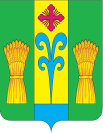 АДМИНИСТРАЦИЯ  НОВОУМАНСКОГО  СЕЛЬСКОГО  ПОСЕЛЕНИЯ ЛЕНИНГРАДСКОГО РАЙОНА  РАСПОРЯЖЕНИЕот 24.12.2018                                                                                                     № 52-рпоселок ОктябрьскийОб утверждении плана контрольных мероприятий по внутреннему муниципальному финансовому  контролю и внутреннему финансовому аудиту в сфере бюджетных правоотношений на 2019 год  В соответствии  с постановлением  администрации Новоуманского сельского поселения Ленинградского района от 29 октября 2018 года № 62 «Об утверждении Положения о порядке осуществления администрацией Новоуманского сельского поселения Ленинградского района внутреннего муниципального финансового контроля внутреннего финансового аудита», со статьей 269.2 Бюджетного кодекса Российской Федерации,  в целях соблюдения установленных в соответствии с бюджетным законодательством Российской Федерации, иными нормативными правовыми актами, регулирующими бюджетные правоотношения, внутренних стандартов и процедур составления и исполнения бюджета по расходам, составления бюджетной отчетности и ведения бюджетного учета главным распорядителем бюджетных средств и подведомственными ему распорядителями и получателями бюджетных средств:  1. Утвердить  план контрольных мероприятий по внутреннему муниципальному финансовому  контролю в сфере бюджетных правоотношений на 2019 год (далее - карта) согласно приложению № 1 (приложение).2. Утвердить  план контрольных мероприятий по внутреннему муниципальному финансовому  аудиту в сфере бюджетных правоотношений на 2019 год (далее - карта) согласно приложению № 2 (приложение).3. Контроль за выполнением настоящего распоряжения оставляю за собой.4. Распоряжение  вступает в силу со дня его подписания.Глава Новоуманского сельского поселения Ленинградского района                                                           В.А. БеликПроект подготовил и внес:Специалист 1 категории (финансист)Новоуманского сельского поселенияЛенинградского района                                                                           Е.Ю.БабенкоПроект согласован:Специалист 1 категории (делопроизводитель)администрации Новоуманского сельскогопоселения Ленинградского района                                                Р.И.МихайленкоПлан контрольных мероприятий по внутреннему муниципальному финансовому  контролю в сфере бюджетных правоотношений на 2019 годСпециалист 1 категории (финансист)администрации Новоуманского сельского поселения Ленинградского района                                                                                                                       Е.Ю. БабенкоПлан контрольных мероприятий по внутреннему муниципальному финансовому  аудиту в сфере бюджетных правоотношений на 2019 годСпециалист 1 категории (финансист)администрации Новоуманского сельского поселения Ленинградского района                                                                                                                       Е.Ю. БабенкоПриложение № 1Утвержденраспоряжением администрацииНовоуманского сельского поселенияЛенинградского  районаот 24.12.2018 года № 52-рN п/пПредмет внутреннего финансового контроляДолжностное лицо, ответственное за предмет внутреннего финансового контроляДолжностное лицо (комиссия), осуществляющее внутренний финансовый контрольКонтрольное действиеКонтрольное действиеПериод проведения контрольных действийПериод проведения контрольных действийСпособ проведения контрольного действияСпособ проведения контрольного действияМетод контроляМетод контроля1Проверка эффективного использования средств местного бюджета подведомственным учреждением МКУ СДК «Вдохновение» Новоуманского сельского поселения Ленинградского районаСпециалист 1 категории администрации Е.Ю. БабенкоСпециалист 1 категории администрации Е.Ю. БабенкоЭффективность использования средств местного бюджета подведомственным учреждением МКУ СДК «Вдохновение»Эффективность использования средств местного бюджета подведомственным учреждением МКУ СДК «Вдохновение»1-е  полугодие 2019 года – 15.07.2019-17.07.2019 г.г2-е полугодие – 10.12.2019-12.12.2019 г.г.1-е  полугодие 2019 года – 15.07.2019-17.07.2019 г.г2-е полугодие – 10.12.2019-12.12.2019 г.г.выборочныйвыборочныйПоследующий контроль (плановая проверка)Последующий контроль (плановая проверка)2Проверка правильности начисления и выплаты заработной платы работникам подведомственного учреждения МКУ СДК «Вдохновение» Новоуманского сельского поселения Ленинградского районаСпециалист 1 категории администрации Е.Ю. БабенкоСпециалист 1 категории администрации Е.Ю. БабенкоПравильность начисления и выплаты заработной платы работникам подведомственного учреждения МКУ СДК «Вдохновение»Правильность начисления и выплаты заработной платы работникам подведомственного учреждения МКУ СДК «Вдохновение»15.04.2019 г16.08.2019 г16.12.2019 г.15.04.2019 г16.08.2019 г16.12.2019 г.выборочныйвыборочныйПоследующий контроль (плановая проверка)Последующий контроль (плановая проверка)Приложение № 2Утвержденраспоряжением администрацииНовоуманского сельского поселенияЛенинградского  районаот 24.12.2018 года № 52-р№ п/пОбъект аудитаДолжностное лицо ответственное за предмет внутреннего финансового аудитаДолжностное лицо (комиссия), осуществляющее внутренний финансовый аудит по уровню подчиненностиБюджетные процедурыСрок проведения аудита (месяц)Способ проведения аудита1Контроль за оформлением первичных учетных документов в соответствии с инструкцией от 15.12.2010г №173 в МКУ СДК «Вдохновение»Специалист 1 категории администрации Е.Ю. БабенкоКомиссия (председатель Е.Ю. Бабенко)Правильность оформления учетных регистров.Апрель 2019 годаПлановая проверкавыборочным способом2Контроль за соответствием заключаемых договоров с объемами ассигнований и лимитами бюджетных обязательств в МКУ СДК «Вдохновение»Специалист 1 категории администрации Е.Ю. БабенкоКомиссия (председатель Е.Ю. Бабенко)Соответствие заключаемых договоров с объемами ассигнований и лимитами бюджетных обязательств.Июль 2019 годаПлановая проверка выборочным способом3Оценка достоверности бюджетной отчетности. Эффективность использования бюджетных ассигнований в МКУ СДК «Вдохновение»Специалист 1 категории администрации Е.Ю. БабенкоКомиссия (председатель Е.Ю. Бабенко)Проверка соответствия остатков денежных средств на лицевых счетах в УФК с остатками выделенных в регистрах учета.Октябрь 2019 годаПлановая проверка выборочным способом